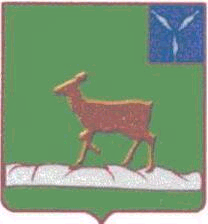 ИВАНТЕЕВСКОЕ РАЙОННОЕ СОБРАНИЕИВАНТЕЕВСКОГО МУНИЦИПАЛЬНОГО РАЙОНАСАРАТОВСКОЙ ОБЛАСТИШестое заседание от 11 марта 2024 года                            с. ИвантеевкаПОВЕСТКА ДНЯ1. О внесении изменений и дополнений в решение районного Собрания от 25.12.2023 года №31 «О бюджете  Ивантеевского муниципального района  на  2024  год и плановый период 2025 и 2026 годов».Информация: Лебедихина  В.И.– начальник финансового управления администрации  Ивантеевского муниципального района2. Разное.Председатель Ивантеевскогорайонного Собрания  		    А.М. Нелин